This booklet belongs to: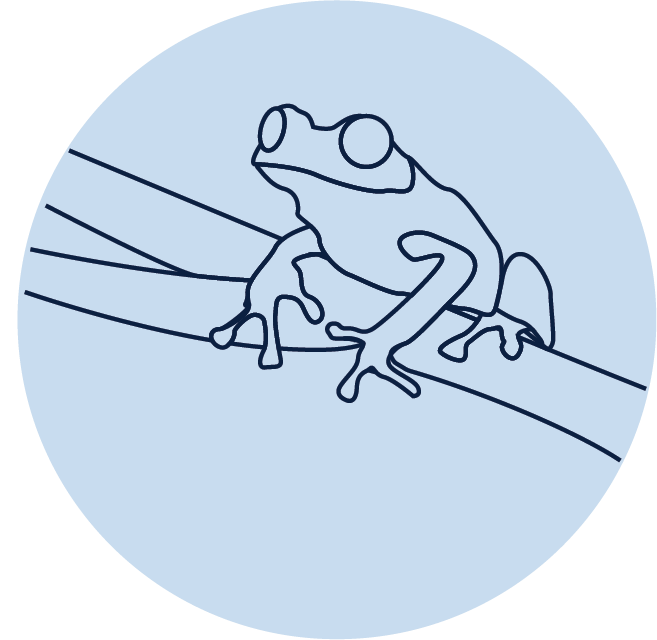 Week B – Friday  Day at a glance:Happy memoriesLearning goal: Children sense a feeling of belonging when remembering something happy.You can watch the video via this QR code and join in the activity. If you can’t watch the video you can start at step 2.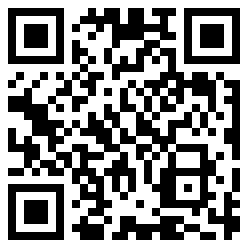 After watching the video, draw a picture of one of your happiest memories.Think about one of your happy memories. Is it in a photo or a nice thought in your head?Draw a picture of your happy memory.Shared readingLearning goal: Children transfer ideas and make representations from the story.Listen to the story via this QR code.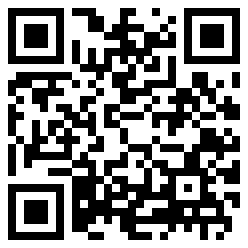 ‘Back to Sleep' by Zoë Foster BlakeAfter listening to the story:draw a picture of Finn, the little boy from the storydraw one place you remember from the book.If you can’t access the QR code, complete the following steps instead:Choose a book that you have at home.  Talk about the front and back cover of the book, is the writing different on the front cover? How many words are on the front cover? Are there pictures? What do you think the book is about? Begin reading the book. When you see a picture you like, pause the story and talk with someone about what is happening in the picture. What do you think will happen next? Finish the story and discuss what happened:“What do you think would have happened if….” Extend the story by drawing a picture of each of the story characters (the people and animals in the story).Bounce the ballLearning goal: Children will use their developing coordination skills to bounce the ball.You can listen to the Munch and Move 'Bounce the ball' song via this QR code.  If you can’t listen to the song,, you can use music from your home.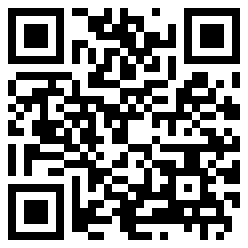 Find a ball or something to bounce.Bounce your ball along with the music.Using your sensesLearning goal: Children are able to engage with two complex ideas - counting and using different senses.Watch the video via this QR code and join in the activities 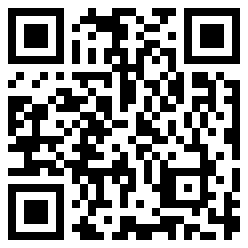 If you can’t watch the video, you can follow these steps below: Look around your house and try to find: five things you can seefour things you can hearthree things you can feeltwo things you can smellone thing you can taste.Can you draw all the things you used your senses with?What do you see?Learning goal: Children use the creative arts to express ideas about what they seeLook carefully at the picture below.Tell someone about what objects, colours and shapes you can see. Using some coloured pencils, have a go at drawing this picture.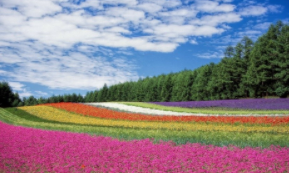 Image by Kohji Asakawa from PixabayWant to learn more?Look out a window of your house. What do you see? You might see trees, grass and/or buildings. 2.   Draw what you see.Extra learning activitiesFor more learning, you can access resources via this QR code. 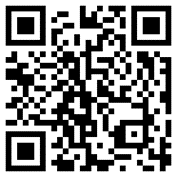 If you can’t access the QR code, you can try the following activity. Have an adult or a family member sing along with you.Hokey Pokey (song)You put your left foot in You put your left foot out You put your left foot in And you shake it all about. You do the hokey pokey And you turn around That’s what it’s all about (repeat using different body parts).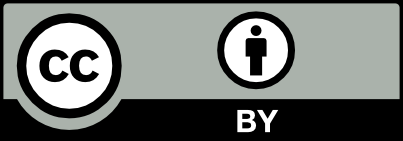 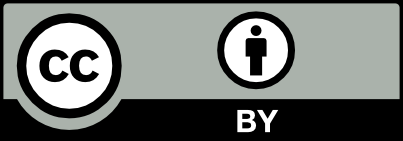 FridayHappy memoriesShared readingBounce the ballUsing your sensesWhat do you see?Estimated time10 - 15 mins20 - 25 mins5 mins5 – 10 mins10 – 15 minsResources requiredsomething to draw with and draw ona book, something to draw with and draw onNoneNonesomething to draw with and draw on